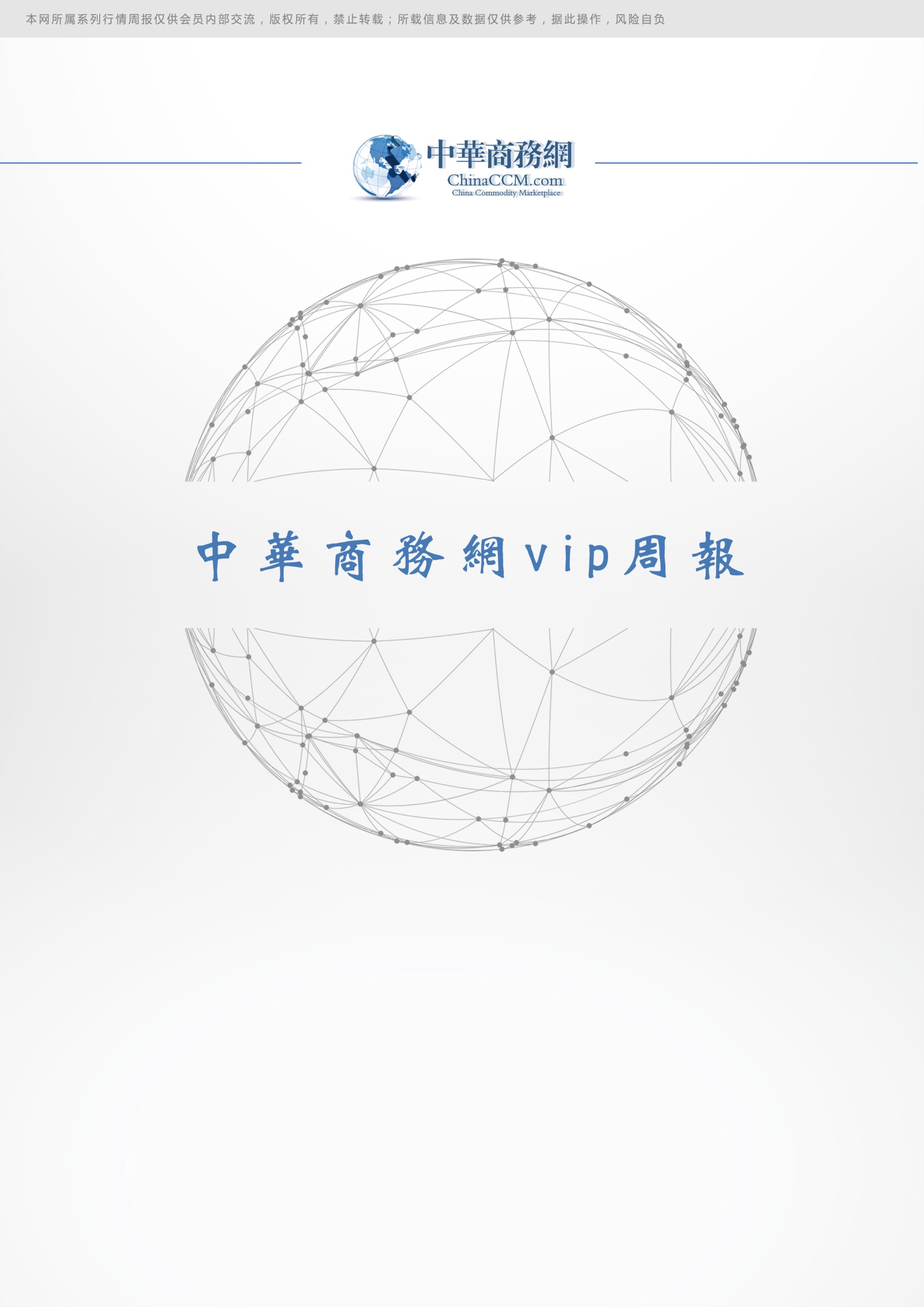 2021.12.30成品油市场周报目录一、 国际原油市场回顾 	31.1国际原油收盘价涨跌情况（单位：美元/桶）	31.2.2021年国际原油价格走势图	3二、 近期影响国际原油市场的主要因素	42.1近期影响国际原油市场的主要因素	41.美国原油库存情况	42.美国经济形势	43.世界经济形势	54后市预测	62.2国际市场MTBE价格	6三、本周国内市场	63.1 国内炼厂装置运行情况	63.2本周成品油市场行情	83.3 国内汽油价格周报	93.4国内柴油价格周报	133.5 山东地炼汽油出厂价格周报	153.6 山东地炼柴油出厂价格周报	17四、2021年11月份进出口统计数据	194.1 2021年11份全国车用汽油和航空汽油出口统计数据	194.2 2021年11月份全国柴油出口统计数据	194.3 2021年11月份全国原油进出口统计数据	204.4 2021年11月份航空煤油进出口统计数据	22国际原油市场回顾 1.1国际原油收盘价涨跌情况（单位：美元/桶）1.2.2021年国际原油价格走势图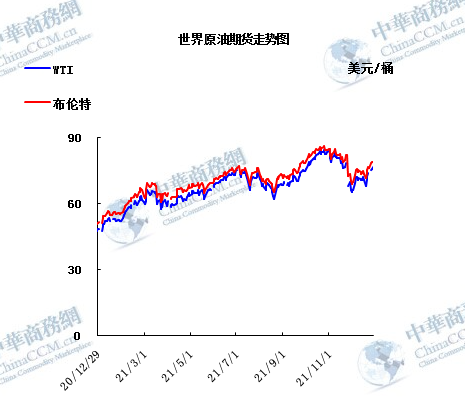 近期影响国际原油市场的主要因素2.1近期影响国际原油市场的主要因素1.美国原油库存情况 本周，美国EIA公布的数据显示，截至12月17日当周美国除却战略储备的商业原油库存降幅超预期，精炼油库存增幅小幅超预期，汽油库存增幅大超预期。具体数据显示，美国截至12月17日当周EIA原油库存变动实际公布减少471.5万桶，预期减少230万桶，前值减少458.4万桶。此外，美国截至12月17日当周EIA汽油库存实际公布增加553.3万桶，预期增加65万桶，前值减少71.9万桶;美国截至12月17日当周EIA精炼油库存实际公布增加39.6万桶，预期减少25万桶，前值减少285.2万桶。EIA报告显示，美国至12月17日当周EIA汽油库存增幅录得2021年6月4日当周以来最大。美国至12月17日当周除却战略储备的商业原油库存为2021年10月1日当周以来最低。美国至12月17日当周EIA原油库存录得减少471.5万桶，为9月10日当周以来最大库存降幅。美国上周战略石油储备(SPR)库存跌至2002年11月以来的最低水平。美国石油协会(API)发布的行业版库存周报显示，美国12月17日当周API原油库存减少367.0万桶，预期增加230.0万桶，前值减少81.5万桶。美国12月17日当周API库欣原油库存增加127.2万桶，前值增加225.7万桶。美国12月17日当周API汽油库存增加370.1万桶，前值增加42.6万桶。美国12月17日当周API馏分油库存减少84.9万桶，前值减少101.6万桶。2.美国经济形势纵观今年的全球金融市场，风险类资产即全球股票市场成为了最受青睐的投资标的，其中，美国股市表现尤为突出。虽然时有回调，但美股整体走势仍在波动中屡创新高。截至周一收盘，美股标准普尔500指数收涨1.4%，收于4791.19，为年内第69次刷新历史收盘纪录，同时也再创盘中新高。指数中的11个板块无一例外，全部上涨，其中能源、科技股涨幅居前。然而，烈火烹油下美股风险暗藏。从经济学角度而言，美股走势主要受两方面影响，一是美国经济基本面;二是美国的货币政策。在美国经济复苏前景不确定性上升的背景下，分析人士普遍认为，美联储宽松货币政策是驱动美股在疫情中逆势上涨的最主要因素。展望新的一年，随着美联储逐步转“鹰”，市场流动性收紧，加之疫情下供应链危机持续、通胀高企挤压企业利润，长达12年的美股“牛市”能否持续?值得关注。美股市场格局重塑价值股与周期股崛起近几年，以科技股为代表的成长型股票始终领跑美股大盘，但这一趋势在今年有所转变。今年上半年，在经济复苏的背景下，传统价值股与周期股快速上涨，而科技股出现走势疲软迹象。特别在大宗商品价格上涨、能源需求快速升温下，美股涨幅居前的股票主要被油气、海运、钢铁等板块占据。而苹果、特斯拉等成长股则因为高估值受到压制。虽然进入下半年后，科技股走势有所反弹，但以全年来看，价值股尤其是能源板块仍是美股今年的最大赢家。根据标普各行业指数表现，截至12月，能源板块涨幅在各大主要板块中居首，今年迄今累涨46.21%。房地产板块涨36.8%排名第二，科技板块涨32.73%紧随其后。此外，金融、医疗保健、非必须消费品、工业等涨幅也十分靠前。渣打银行中国财富管理部投资策略总监王昕杰在接受采访时表示，今年全球股市是“估值适当收缩+企业盈利修复”的组合。从类别来看，价值股取代成长股成为新的市场“领头羊”。从历史来看，目前的行情类似2018年，生产者物价指数(PPI)向上，流动性边际收紧，在这样的情况下，周期板块相对有比较好的表现。此外，新冠肺炎疫情对金融市场带来的深刻变化，未来将给医疗科技、物联网和电动车技术突破带来改变，有望推动下一波创新浪潮。此外，碳中和、碳达峰下的绿色投资概念也将为全球股市带来新机遇。王昕杰表示，考虑到海内外库存周期共振，加上经济增长预期确定性增强，未来PPI有望继续向下突破，这使得周期板块体现出估值的性价比。叠加全球经济复苏，中上游周期性企业以及与出口供应链相关的出口值得关注。此外，如果未来美国国债收益率进一步上升，可能对成长股如高估值科技股继续施加压力。事实上，美债收益率对于成长股的压制已经有所显现，即美联储在本月议息会议上宣布加速缩减购债进程，以及点阵图对于2022年加息次数和节奏指引的“鹰”派转向。而当利率预期及实际利率上升时，折现率的上调导致高估值、长久期的成长股受到压制。超宽松货币政策成就美股牛市长红就经济基本面来看，今年的美国经济复苏之路并不是一帆风顺。受到进入下半年后德尔塔变异毒株以及通胀持续走高的影响，三季度美国国内生产总值(GDP)增速大幅下滑。根据美国商务部上周发布的数据，全美今年三季度GDP环比增长2.3%，大幅低于前值6.7%和一季度的6.4%。这是自2020年二季度暴跌了31.2%以来最慢的一次增长。其中，住宅固定投资和联邦政府开支抑制了增长，同时美国贸易赤字激增。而在占GDP69%的消费者开支方面，仅在三季度增长了1.6%，而在二季度一度增长了12%。然而，在经济基本面萎靡下，美股却依然逆势上涨屡屡创下新高，这与美联储宽松货币政策和美国政府经济刺激措施有很大关系。其中最为关键的是宽松货币政策，在美国的金融市场中，美联储扮演着重要的角色。经济下滑中，美股仍能长期上涨，离不开美联储的背后“操盘”。美联储通过“无上限”定量宽松货币政策缓解了金融市场的恐慌，同时通过零利率的融资成本，促进金融机构和投资者在股市投资获益，这推动了美国股市的上涨。此外，政府经济刺激措施提振了市场对经济前景的乐观预期。中国银行首席研究员宗良在接受采访时表示，美国总统拜登推出多轮经济刺激计划，除抗疫短期措施外，还包括长期的大规模基建计划，以帮助美国实现经济复苏。因此，市场对美国经济复苏前景预期较为乐观，部分消解了经济衰退带来的负面影响。但眼下，美联储政策正在转向。12月的美联储货币政策声明显示，美联储将进一步加快缩减购债(Taper)步伐，即从2022年1月开始，每月减少资产购买的金额由150亿美元提高至300亿美元，并于2022年3月完成Taper。与不改变节奏相比，美联储将总共减少购买资产1350亿美元。此外，同时公布的点阵图显示，美联储官员们预计2022年美联储将加息3次，2023年加息3次。由此来看，美联储逐步拧紧货币阀门已成定局，这将为美股带来更多的不确定性。美联储政策转向增添美股走势波动性美联储政策转向下，华尔街对美股走势的未来预期出现分化。其中以高盛和摩根大通最为乐观。高盛发表报告认为，标普500指数明年有望达到5100点。摩根大通则预计，标普500指数将在2022年达到5000点，较目前水平可能再上涨6%。但即使在看多下，各大机构也预计明年的美股涨势有所放缓。同时，市场中也不乏看空的声音，摩根士丹利就认为，美联储紧缩和经济增长放缓给美股带来的影响可能比预期的更加糟糕。总体而言，无论涨跌，华尔街机构都一致认为美股的波动将加剧。随着财政刺激措施逐渐退出，美联储加速退出资产购买，将为应对高通胀启动加息周期，估值处于高位的股市无疑将面临考验。信达证券首席宏观分析师解运亮在接受采访时也表示，预计明年下半年美联储将会加息两次，这对美股也意味着后续的风险正在上升。“后续的美股走势仍存在不确定性。如果美国没有新一轮刺激政策落地，那么美国经济将面临‘类滞胀’的局面，即高通胀下，经济增长迟缓。在这种情况下，叠加美联储货币政策有所收紧，美股将面临较大风险。如果美国在年末推出下一轮财政刺激，那么美股也可能有不一样的表现。但这也会让美国经济面临另一个问题，那就是后续财政刺激可能进一步推升通胀，因此，美国政府推出新一轮财政刺激的可能性较小，美股面临的后续风险较大。”解运亮说，但回调是有限的，美股因此跌入“熊市”的可能性极低。宗良认为，由于美股已经不再是简单的“经济晴雨表”，而是反映了美国的重大经济利益，因此，波动是可以预期的，但任何回调都将是有限的。在美国，包括养老金、保险金在内的多类机构和基金都深度参与到美股市场。从这个角度看，股市的涨跌将直接影响美国的经济民生和政府的支持率。时至今日，美国股市已经“绑架”了美国经济，呈现“大而不能倒”之势。同时，美股市场中的散户较少，大型机构掌握主要话语权。机构投资者较为理性，风险承受能力较强，且投资规模大，即使股市下跌也不太可能发生全面抛售的情况。美股指数的选择机制也会自动剔除部分垃圾股，这一特点也决定了指数不会持续下跌。但受疫情以及美联储政策不确定性的影响，美股将呈持续波动态势。3.世界经济形势2021年下半年以来，全球多个市场通胀持续走高的趋势正在迫使美联储和英国央行等在收紧货币政策问题上采取更加鹰派的立场，但欧洲央行和日本央行迫于经济表现不佳而立场仍然十分谨慎，发达经济体央行政策呈现分化趋势。同时，为应对高通胀形势和发达国家开始收紧货币政策带来的资本外流等潜在风险，不少新兴经济体央行开始加息。分析人士认为，除非新冠变异病毒令疫情形势急剧恶化或出现其他“黑天鹅”事件，2022年美联储和英国央行等或迎来政策收紧之年，新兴经济体也可能进一步加息。发达经济体立场分化为应对疫情冲击，帮助提振经济，全球主要央行普遍在2020年年初疫情发生后采取了超宽松的货币政策立场。2021年以来，随着全球经济逐步复苏，加上全球供应链中断的干扰，通胀风险逐步上升，美联储和英国央行等在收紧货币政策方面的立场更趋鹰派，与欧洲央行和日本央行维持宽松立场的态度相比，分化趋势日益明显。为帮助稳固经济复苏形势，尽管2021年上半年通胀压力开始聚集，美联储始终在调整货币政策方面保持耐心，直到9月才宣布将从11月或者12月开始缩减购债规模。随着美国通胀水平达到近40年来高点，美联储主席鲍威尔在11月30日宣布放弃“暂时性”通胀说法并支持提前结束资产购买，随后在12月中旬的会议上宣布将加速缩小资产购买规模，并暗示在2022年有可能加息三次，货币政策快速转向鹰派。英国央行2021年计划中的疫情后首次加息也因为新冠变异病毒德尔塔和奥密克戎毒株的出现而不断受到干扰。为应对通胀上升压力，英国央行12月16日意外宣布，将基准利率从0.1%的历史低位上调至0.25%，成为疫情后启动加息的首个主要发达经济体央行。此外，2021年8月底，韩国央行宣布将基准利率上调至0.75%，为疫情期间首度加息，11月底再次将利率上调至1%。韩国央行行长李柱烈表示，启动加息主要是考虑到经济复苏持续、物价上涨压力和金融失衡风险这三个因素。由于欧元区经济仍低于疫情前水平，经济增速呈现出放缓趋势，欧洲央行目前在货币政策方面仍然延续了一贯的谨慎态度。在通胀预期大幅上升的压力下，欧洲央行12月16日宣布将如期结束疫情期间实施的紧急资产购买计划(PEPP)，不过同时出台诸多“缓冲”措施。日本央行12月17日仍决定维持超宽松货币政策不变，继续将短期利率维持在负0.1%的水平，并通过购买长期国债，使长期利率维持在零左右，只部分退出了到期的为应对疫情而推出的企业融资政策。新兴经济体频繁加息随着美联储货币政策未来呈现出加速收紧的迹象，不少原本流向新兴经济体的资金开始转向，新兴市场资本外流风险上升。2021年以来，新兴经济体在外债较高和通胀较为严重的形势下，持续面临着是通过加息遏制通胀并维护本币汇率稳定、缓解资本外流，还是保持宽松政策来支持脆弱经济复苏的两难选择。目前，已有巴西、俄罗斯、波兰、匈牙利、智利、墨西哥、哥伦比亚等多个经济体加息。在2021年连续七次加息后，目前巴西基准利率已达9.25%，为2017年年中以来最高水平。巴西经济已陷入技术性衰退，但通胀水平已升至18年高点，10月巴西年化通胀率达10.67%，远超巴西央行设定的通胀率目标中值3.75%。巴西央行预期在2022年2月的货币政策会议上还将继续加息。为抑制通胀上升，俄罗斯央行2021年已将基准利率从4.25%的历史低点上调七次至8.5%。俄罗斯2021年通胀水平预计将达到8%，远远超过央行设定的4%的目标。不过，印度央行12月仍然决定维持利率不变。印度央行发布的最新会议纪要指出，世界和印度经济仍存在诸多的不确定性，印度经济虽有所复苏，但要实现持续复苏，仍需要政策支持。土耳其从2021年9月起逆势四次降息，尽管该国11月通胀水平已达21.31%。土耳其总统埃尔多安长期推行“非传统”经济政策，反对高利率。目前，土耳其已深陷以本币暴跌、物价暴涨为特征的经济危机中。收紧趋势料将延续目前，全球市场普遍认为2022年高通胀局面仍会持续。非常规的财政支持措施、能源价格上涨、劳动力成本上升、半导体短缺和产能下降等因素都意味着通胀问题需要时间才能解决。这也凸显出2022年全球央行将面临继续收紧货币政策的压力。同时由于经济表现存在差异，分化趋势也将延续。外界预期，工资和房租等黏性通胀因素预计仍将使美国通胀水平在2022年持续高于美联储的舒适区间。美联储将于2022年3月中旬结束资产购买计划，这为尽早启动加息打下了基础。芝加哥期货交易所公布的联邦基金利率期货数据显示，目前交易员预期美联储2022年5月启动加息的概率约为65%，2022年6月启动加息的概率约为85%。美国银行全球研究部认为，在高通胀令其日益不安的情况下，美联储通过急刹车为经济过热降温的可能性增大，预计将在2022年3月启动加息，联邦基金利率将在2024年初达到2.5%。美国国际集团首席经济学家莫恒勇表示，如果美国国会通过规模约为1.5万亿美元的“建设更好未来法案”，2022年美国经济增长和通胀预期还会再上调，预计到2022年年底美联储会加息两到三次。英国央行在不清楚新冠变异病毒奥密克戎毒株传播会对经济造成多大破坏之前就启动加息，凸显其对通胀前景的担忧。此外，英国还需要面临脱离欧盟带来的压力。“脱欧”不仅让英欧贸易面临障碍，也令劳动力短缺的问题更加凸显，加剧了英国的经济和通胀压力。德国贝伦贝格银行首席经济学家霍尔格·施密丁预计，英国央行在2022年2月份将把利率进一步提高25个基点至0.5%。到2022年年底英国利率预计将会稳定在0.75%。韩国央行行长李柱烈表示，目前的货币政策仍然宽松，未来数月可能继续加息。分析人士指出，尽管经济仍然面临下行风险，但是由于通胀和负债水平高企，韩国央行在2022年上半年仍将至少加息一次。值得警惕的是，美联储收紧货币政策将推动美元走强和全球融资成本上升，给新兴市场，尤其是拥有较高债务水平、经济复苏落后和疫苗接种率低的新兴经济体继续带来严峻挑战。不少分析预计，2022年新兴经济体央行很可能会继续收紧货币政策以应对高通胀水平，巴西、墨西哥、智力等央行很可能进一步加息。不过，央行收紧货币政策也面临一系列不确定因素，首要风险就是疫情形势的变化，比如出现现有疫苗无法预防的新冠变异病毒。此外，通胀水平较预期更高、持续时间更长，也将拖累经济复苏，令收紧货币政策的行动承压。2022年欧元区货币政策预计仍将宽松。欧洲央行行长拉加德强调，欧元区目前没有出现像美国那样推动长期通胀上升的因素，中期通胀水平仍未达到目标，2022年加息的可能性很小。专家认为，欧洲央行向退出超宽松货币政策迈出了一步，但只要欧洲央行关于通胀上升主要由疫情相关暂时性因素推动的判断不改变，全面结束净资产购买及加息就仍无时间表。由于通胀水平仍然远低于2%的通胀目标，日本央行可能在很长一段时间内都将维持宽松政策。日本央行行长黑田东彦表示，日本央行的政策立场不会马上作出调整，如有必要还将毫不犹豫地推出进一步的宽松措施。4后市预测本周美国WTI原油价格在73.79-76.56美元/桶。布伦特原油价格在76.14-79.23美元/桶震荡。周内国际油价上涨走势。EIA原油及成品油库存均出现下降，12月29日外盘期货触及新高。2月WTI：76.56涨0.58;2月布伦特：79.23涨0.29。盘中稍早，在美国政府数据显示石油库存下降后，两大合约均触及一个月最高。美国能源信息署(EIA)称，上周原油库存减少360万桶，至4.2亿桶，路透调查中分析师预估为减少310万桶。汽油库存减少150万桶，至2.2266亿桶，路透调查中分析师预估为增加50万桶。馏分油库存减少170万桶，至1.2243亿桶，预估为增加20万桶。“库存全线下降，起到了支撑作用，”Again Capital LLC合伙人John Kilduff表示，“国内产量继续提高，这是积极的。”厄瓜多尔、利比亚和尼日利亚本月宣布部分石油生产遭遇不可抗力，因维护问题和油田关闭，这支撑了油价。预测下周WTI油价将触及72-77美元/桶，布油在之后几个月触及75-80美元/桶。2.2国际市场MTBE价格 三、本周国内市场3.1 国内炼厂装置运行情况（1）国内主营炼厂装置检修情况国内地方炼厂装置检修情况3.2本周成品油市场行情本周(12月24日-12月30日)，国际油价连续五个工作日上涨，华中地区主营汽柴油价格窄幅回涨。具体来看：元旦假期临近，下游业者阶段性补货需求增加，但国内疫情反复，区内疫情管控加强，居民出行谨慎，汽油终端需求整体一般，目前主营销售任务基本完成，销售政策挺价保利为主，且临近年底主营单位调价操作欲望减少，汽油价格多小幅调整。柴油因元旦前夕户外工程积极赶工用油支撑需求，但随天气转冷，国内工矿、基建、建筑等的开工率有所回落，柴油终端需求逐渐转淡，柴油批发价格维持在新的限价水平。受上调预期影响，加之元旦假期临近，下游节前补货心态渐起，市场活跃度提升，购销气氛小幅回暖，主营销售政策侧重保利，挂价普遍虚高，实际成交保持优惠。本周(12月24日-12月30日)，受国际油价连续五个工作日上涨的影响，国内参考的原油变化率也由负值转为正值，本轮零售限价大概率兑现上调，对于华东地区成品油市场形成一定支撑。另外，随着本年度进入尾声，各销售单位挺价保利政策优先，调价意愿不高，皆窄幅波动为主。需求面来看，汽油一直处于消费淡季，天气渐冷和部分地区疫情频发，导致公民外出减少，区内汽油消费量有所受限，进而影响加油站补货兴趣，汽油整体购销氛围持续清淡。因部分地区柴油现货资源偏紧，提振华东区内柴油价格坚挺，整体市场跌幅相对有限。不过中下游客户对后市信心不足，刚需补货为主，主营单位整体出货表现欠佳。本周(12月24日-12月30日)，华南地区主营汽油价格呈下行走势，柴油价格抗跌性较强，整体来看汽油跌幅大于柴油。受国际油价提振，成本面利好支撑，汽油市场行情有所上行，但是利好因素缺乏持续性，元旦之前销售政策多以保利为主，虽有假期到来，但资源需求量没有很大程度增加，整体市场交投氛围难有较强改善。柴油方面，随本年度销售结束，各单位销售压力减小，户外基建工程年底赶工，资源需求尚有一定支撑，中下游客户刚需补货为主，目前个别地区柴油资源仍然偏紧，商家惜售心态较重，持续控量销售，中间商避险情绪仍存。本周(12月24日-12月30日)，EIA库存超预期下降，原油收盘价格攀升，同时成品油限价上调预期笼罩市场，但消息面对市场利好支撑。华北地区内汽油价格小幅走跌，柴油价格窄幅上涨。具体来看，由于国内部分地区出现疫情，私家车出行以及出行半径受到影响，中下游库存充足导致目前采购心态较为低迷，而柴油方面，气温逐渐走低，户外开工率不断下降，且近期市场缺乏利好。但受区内资源偏紧影响，柴油终端消耗能力尚可，商户观望心态不减，节前场内补货氛围平平。年末，主营单位侧重保利销售，目前出货意愿一般，多为盘中整理为主，大部分单位价格横盘企稳，部分单位价格小幅调整刺激消费，实盘成交优惠可谈。本周(12月24日-12月30日)，西北地区主营汽柴油价保持下行走势，但跌幅放缓。周前期，原油收盘连涨的消息面利好市场，地炼价格试探性上涨，原油变化率逐渐向0靠拢，部分地区主营出货不佳，批发价格有所下调。周中期，市场预期不及期望效果，天气寒冷和疫情影响汽柴油出货不佳，其中陕西地区封闭管制，出货量有限，市场暂无利好消息，下行压力较大。周末期，市场在成品油上调预期笼罩下，及元旦佳节来临，补货需求提振行情，市场成交气氛向好，主营和地炼普遍稳价销售，目前主营单位年度销售任务多已完成，趋向挺价保利。本周(12月24日-12月30日)，西南地区内营汽柴油价格整体小幅下跌，市场出现“汽弱柴强”现象。本周原油震荡运行，零售限价在搁浅与上下调之间波动。本周进入年度最后的销售周期，主营单位年度销售任务大多已完成，价格都较为坚挺，主营保利出售，追求更多获利。市场整体需求来看，汽柴油处于需求淡季，且无明显利好刺激，市场观望氛围不减。具体来说，周期前，汽柴油价格零星走跌，部分主营单位也开展优惠促销活动，但市场成交仍显一般;临近年末，主营单位价格大多坚挺运行。且主营单位销售任务大多已完成，暂无销售压力，价格大多维持在理性阶段，市场仍以刚需为主。周期后，随着原油收盘连续上涨，西南地区内部分主营价格尝试小涨。进入年末最后收尾阶段，柴油资源仍有偏紧情况，主营单位柴油挂牌价格多维持到位价，市场“汽弱柴强”现象明显，商家惜售心态较重。本周(12月24日-12月30日)，东北地区内汽柴油价格弱稳运行。受区内冰雪天气及降温的影响，汽柴油终端需求缺乏利好因素提振，中下游补货积极性受限，各销售单位出货压力较大，成交情况清淡难改。随后，受原料供应偏紧、环保检查以及冬奥会限产等因素影响，柴油供应偏紧，加之部分工程基建积极赶工，需求方面稍有支撑，价格小幅上涨。周后期，大多主营单位进入结算阶段，销售任务陆续完成，调价操作减少，汽柴油价格弱稳运行。整体来看，当前市场行情淡稳。后市预测：后期国际原油或呈震荡走势，消息面指引不明。元旦假期即将到来，终端加油站或有阶段补仓，后期汽油需求或有一定支撑，但当前市场氛围偏弱，业者拿货谨慎，整体交投表现或难有明显改善，故预计下一个工作日市场气氛平稳，厂家出货一般，汽柴油批发价格或区间盘整为主。3.3 国内汽油价格周报单位：元/吨3.4国内柴油价格周报单位：元/吨3.5 山东地炼汽油出厂价格周报单位：元/吨3.6 山东地炼柴油出厂价格周报单位：元/吨四、2021年11月份进出口统计数据4.1 2021年11份全国车用汽油和航空汽油出口统计数据单位：吨，美元4.2 2021年11月份全国柴油出口统计数据单位：吨，美元4.3 2021年11月份全国原油进出口统计数据2021年11月份我国原油进口量在4179.24万吨，环比增长10.57%，进口均价590.1美元/吨，环比增加7.49%。其中沙特进口量最大为740.16 万吨，进口均价594.6美元/吨。2021年11月份我国原油出口量在73.28万吨，进口均价280.2美元/吨。4.4 2021年11月份航空煤油进出口统计数据单位：吨，美元日期纽交所伦交所影响因素2021/12/2373.7976.85奥密克戎变异株对经济和需求影响减弱，国际油价连续三个交易日上涨至一个月来最高点，布伦特原油期货重返每桶76美元。2021/12/24休市76.14投资者权衡奥密克戎变异株对需求的影响，连续三天上涨后， 布伦特原油期货在清淡的假日交易中收低。2021/12/2775.5778.6奥密克戎变异株严重扩散，国际油价早盘下跌，然而随后投资者摆脱了早盘时候的担忧，沙特认为石油供应将严重短缺，欧美原油期货强劲反弹，美股上涨也支撑了石油期货市场气氛。2021/12/2875.9878.94受到一些产油国供应减少的影响，国际油价继续上涨，WTI五个交易日连涨，布伦特原油期货过去六个交易日中有五个交易日上涨，然而对奥密克戎扩散的担忧，国际油价脱离盘中高点，涨幅受限。2021/12/2976.5679.23美国原油和成品油库存全面下降，国际油价继续上涨，然而对新冠病例激增可能减少需求的担忧抑制油价涨幅。日期 新加坡(美元/吨) 纽约 (美分/加仑) 鹿特丹(美元/吨)12月29日827.50262.95884.0012月28日820.00260.96-12月27日-259.64-12月24日810.00-858.2512月23日802.00256.86853.25中石化旗下炼厂检修计划中石化旗下炼厂检修计划中石化旗下炼厂检修计划中石化旗下炼厂检修计划中石化旗下炼厂检修计划中石化旗下炼厂检修计划中石化旗下炼厂检修计划炼厂名称所在地加工能力检修装置检修产能（单位：万吨）起始时间结束时间济南炼化山东800全厂检修8002021/2/192021/4/15金陵石化江苏18002#常减压3002021/3/202021/4/22燕山石化北京13504#常减压10002020/3/292021/5/14长岭石化湖南1150全厂检修11502021/2/202021/4/30塔河石化新疆500常减压3502021/32021/4上海石化上海1600全厂检修16002021/4/142021/6/18九江石化江西1000全厂检修10002021/4/82021/5/15沧州炼厂河北350全厂检修3502021/5/102021/7/10扬子石化江苏1450焦化装置/2021/42021/7/1茂名石化广东20005#常减压10002021/6/12021/7/20石家庄炼厂河北1000全厂检修10002021/8/282021/10/28齐鲁石化山东13003#常减压4002021/8/82021/9/11胜利油田山东300全厂检修3002021/9/152021/11/3高桥石化上海1300全厂检修13002021/10/112021/12月初广州石化广东1370常减压8002021/10/202021/12月初联合石化福建1200常减压4002021/11/152021/12/15中石油旗下炼厂检修计划中石油旗下炼厂检修计划中石油旗下炼厂检修计划中石油旗下炼厂检修计划中石油旗下炼厂检修计划中石油旗下炼厂检修计划中石油旗下炼厂检修计划炼厂名称所在地加工能力检修装置检修产能（单位：万吨）起始时间结束时间云南石化云南1300全厂检修13002020/12/52021/1/24抚顺石化辽宁1150全厂检修11502021/4/102021/5月底吉林石化吉林1000全厂检修10002021/62021/7/20大港石化天津500全厂检修5002021/4/122021/6/7格尔木炼厂青海150全厂检修1502021/7/152021/8/31中海油旗下炼厂检修计划中海油旗下炼厂检修计划中海油旗下炼厂检修计划中海油旗下炼厂检修计划中海油旗下炼厂检修计划中海油旗下炼厂检修计划中海油旗下炼厂检修计划炼厂名称所在地加工能力检修装置检修产能（单位：万吨）起始时间结束时间东方石化海南200全厂检修2002021/3/42021/4/20惠州炼化广东2200二期10002021/3/42021/4月中旬宁波大榭浙江800全厂检修8002021/42021/5/15中化泉州福建1500全厂检修15002021/12/52022/1月中旬地方炼厂装置检修计划表(单位：万吨)地方炼厂装置检修计划表(单位：万吨)地方炼厂装置检修计划表(单位：万吨)地方炼厂装置检修计划表(单位：万吨)地方炼厂装置检修计划表(单位：万吨)地方炼厂装置检修计划表(单位：万吨)地方炼厂装置检修计划表(单位：万吨)区域省市炼厂名称检修装置产能起始时间结束时间淄博金诚石化蜡油加氢裂化/2021/11/24待定潍坊山东海化全厂2402021年6月底2021/11/20山东日照日照岚桥全厂3502021/7/12021/12山东滨州京博石化常减压3502021/10/202021/12/8山东东营垦利石化全厂4002021/9/182021/10/15山东临沂清沂山石化全厂3502021/7/182021/10/5山东滨州无棣鑫岳催化802021/9/7待定山东德州恒源石化全厂3502021/6/18准备拆除山东东营富宇石化全厂2202021/9/6准备拆除山东潍坊联盟石化全厂2202021/9/20准备拆除西南重庆龙海石化全厂检修1502021/7月底2021/10/12东北辽宁辽宁缘泰常减压装置3002021/2/22待定东北辽宁盘锦浩业催化1402021/32021/5东北辽宁大连锦源全厂检修2002021/5/62021/6/8东北黑龙江大庆中蓝全厂检修2202021/7/25待定东北辽宁辽宁华锦全厂检修6002021/7/152021/9/1东北辽宁沈阳蜡化常减压702021/11/12待定西北宁夏宝利新能源全厂检修802021/8/52021/8/25西北宁夏宁鲁石化全厂检修602021/8/182021/9/22西北陕西永坪炼油厂催化、常减压2502021/11/12021/11/17华东江苏新海石化全厂检修3002021/3/252021/5/14华北河南丰利石化全厂检修2602021/6/112021/9/13华北河南丰利石化常减压2602021/11/4待定华北河北河北鑫海全厂检修6002021/7/52021/8/15地区城市企业性质产品名称型号价格类型涨跌2021/12/302021/12/23华北青岛市中石化汽油国VI 89#批发价079907990西北西安市中石化汽油国VI 92#批发价-20074007600东北吉林市吉林中油汽油92#批发价079007900华北吉林市中石化汽油国Ⅵ 95#批发价083008300东北吉林市吉林中油汽油95#批发价083008300东北大连市中石化汽油国VI 92#批发价078007800东北大连市中石油汽油国VI 92#批发价080008000东北大连市中石化汽油国Ⅵ 95#批发价-5081008150东北大连市中石油汽油国Ⅵ 95#批发价-35081508500华南东莞市中石化汽油国VI 92#批发价15085508400华南东莞市中石油汽油国VI 92#批发价078507850华南东莞市中石化汽油国Ⅵ 95#批发价15088508700华南东莞市中石油汽油国Ⅵ 95#批发价081008100华南厦门市中石化汽油国VI 92#批发价-20078008000华南厦门市中石油汽油国VI 92#批发价-5077007750华南广州市中海油汽油国VI 92#批发价10079507850华南广州市中石化汽油国VI 92#批发价15085508400华南广州市中石油汽油国VI 92#批发价078507850华南广州市中石化汽油国Ⅵ 95#批发价15088508700华南广州市中石油汽油国Ⅵ 95#批发价081008100华南惠州市中海油汽油92#批发价10079507850华南惠州市中石化汽油国VI 92#批发价15085508400华南惠州市中石油汽油国VI 92#批发价078507850华南惠州市中石化汽油国Ⅵ 95#批发价15088508700华南惠州市中石油汽油国Ⅵ 95#批发价081008100华南泉州市中石化汽油国VI 92#批发价-20078008000华南泉州市中石油汽油国VI 92#批发价-5077007750华南泉州市中石化汽油国Ⅵ 95#批发价-20080008200华南泉州市中石油汽油国Ⅵ 95#批发价-5079007950华南海口市中石化汽油国VI 92#批发价081008100华南海口市中石化汽油国Ⅵ 95#批发价083008300华南福州市中石化汽油国VI 92#批发价-20078008000华南福州市中石油汽油国VI 92#批发价-5077007750华南福州市中石化汽油国Ⅵ 95#批发价-20080008200华南福州市中石油汽油国Ⅵ 95#批发价-5079007950华南粤东中石化汽油国VI 92#批发价15085508400华南粤东中石油汽油国VI 92#批发价078507850华南粤东中石化汽油国Ⅵ 95#批发价15088508700华南粤东中石油汽油国Ⅵ 95#批发价081008100华南茂名市中石化汽油国VI 92#批发价15085508400华南茂名市中石油汽油国VI 92#批发价078507850华南茂名市中石化汽油国Ⅵ 95#批发价15088508700华南茂名市中石油汽油国Ⅵ 95#批发价081008100华北临汾市中石化汽油国VI 92#批发价5079887938华北临汾市中石油汽油国VI 92#批发价081508150华北临汾市中石化汽油国Ⅵ 95#批发价5081888138华北临汾市中石油汽油国Ⅵ 95#批发价086508650华北任丘市中石油汽油国VI E92#批发价077807780华北北京市中石化汽油京VI 92#批发价10080507950华北北京市中石油汽油京VI 92#批发价080008000华北北京市中石化汽油京VI 95#批发价10082008100华北北京市中石油汽油京VI 95#批发价085008500华北唐山市中海油汽油国VI 92#批发价5076507600华北唐山市中石化汽油国VI 92#批发价5079007850华北唐山市中石化汽油国Ⅵ 95#批发价5080508000华北唐山市中石油汽油国Ⅵ 95#批发价081808180华北天津市中石化汽油国VI 92#批发价078307830华北天津市中石油汽油国VI 92#批发价-10078007900华北天津市中石化汽油国Ⅵ 95#批发价081308130华北天津市中石油汽油国Ⅵ 95#批发价-10080508150华北太原市中石化汽油国VI 92#批发价079007900华北太原市中石油汽油国VI 92#批发价081508150华北太原市中石化汽油国Ⅵ 95#批发价081008100华北太原市中石油汽油国Ⅵ 95#批发价086508650华北开封市中石化汽油国VI 92#批发价5080307980华北石家庄市中石化汽油国VI 92#批发价5079007850华北石家庄市中石油汽油国VI 92#批发价077807780华北郑州市中石化汽油国VI 92#批发价2079207900华东上海市中石化汽油国VI 92#批发价075007500华东上海市中石油汽油国VI 92#批发价10075007400华东上海市中石化汽油国VI 95#批发价078007800华东上海市中石化汽油国Ⅵ 95#批发价078007800华东上海市中石油汽油国VI 95#批发价10077007600华东上海市中石油汽油国Ⅵ 95#批发价10077007600华东南京市中海油汽油国VI 92#批发价076007600华东南京市中石化汽油国VI 92#批发价077507750华东南京市中石油汽油国VI 92#批发价-5076507700华东南京市中石化汽油国Ⅵ 95#批发价079507950华东南京市中石油汽油国Ⅵ 95#批发价-5079007950华东南通市中石化汽油国VI 92#批发价077507750华东南通市中石油汽油国VI 92#批发价-5076507700华东宁波市中石化汽油国VI 92#批发价5079507900华东宁波市中石油汽油国VI 92#批发价20080007800华东宁波市中石化汽油国Ⅵ 95#批发价5081508100华东宁波市中石油汽油国Ⅵ 95#批发价20082008000华东徐州市中石化汽油国VI E92#批发价077507750华东徐州市中石油汽油国VI 92#批发价-5076507700华东徐州市中石化汽油国Ⅵ 95#批发价079507950华东徐州市中石油汽油国Ⅵ 95#批发价-5079007950华东无锡市中石油汽油国VI 92#批发价-5076507700华东无锡市中石油汽油国Ⅵ 95#批发价-5079007950华北日照市中石化汽油国VI 92#批发价077907790华北日照市中石油汽油国VI 92#批发价082008200华北日照市中石化汽油国Ⅵ 95#批发价079907990华北日照市中石油汽油国Ⅵ 95#批发价085008500华东杭州市中石化汽油国VI 92#批发价5079507900华东杭州市中石油汽油国VI 92#批发价20080007800华东杭州市中石化汽油国Ⅵ 95#批发价5081508100华东杭州市中石油汽油国Ⅵ 95#批发价20082008000华东江阴市中石化汽油国VI 92#批发价077507750华东江阴市中石油汽油国VI 92#批发价-5076507700华东江阴市中石化汽油国Ⅵ 95#批发价079507950华东江阴市中石油汽油国Ⅵ 95#批发价-5079007950华东温州市中石化汽油国VI 92#批发价5079507900华东温州市中石油汽油国VI 92#批发价20080007800华东温州市中石油汽油国Ⅵ 95#批发价20082008000华北烟台市中石化汽油国VI 92#批发价077907790华北烟台市中石油汽油国VI 92#批发价082008200华北烟台市中石化汽油国Ⅵ 95#批发价079907990华北烟台市中石油汽油国Ⅵ 95#批发价085008500华东盐城市中石化汽油国VI E92#批发价077507750华东盐城市中石油汽油国VI E92#批发价-5076507700华东连云港市中石化汽油国VI 92#批发价077507750华东连云港市中石油汽油国VI 92#批发价-5076507700华北青岛市中石化汽油国VI 92#批发价077907790西南南宁市中石化汽油国VI 92#批发价20079507750西南南宁市中石油汽油国VI 92#批发价10078507750西南成都市中石化汽油国VI 92#批发价078007800西南成都市中石油汽油国VI 92#批发价078007800西南昆明市中石化汽油国VI 92#批发价5081508100西南昆明市中石油汽油国VI 92#批发价5081508100西南贵阳市中石化汽油国VI 92#批发价-10078507950西南贵阳市中石油汽油国VI 92#批发价-15078007950西南重庆市中石化汽油国VI 92#批发价-10078507950西南重庆市中石油汽油国VI 92#批发价-5078507900华中九江市中石油汽油国VI 92#批发价078507850华中南昌市中石化汽油国VI 92#批发价5081008050华中南昌市中石油汽油国VI 92#批发价078507850华中南昌市中石化汽油国Ⅵ 95#批发价5083008250华中南昌市中石油汽油国Ⅵ 95#批发价080508050华中合肥市中石化汽油国VI 92#批发价-5081008150华中合肥市中石油汽油国VI 92#批发价082008200华中武汉市中石化汽油国VI 92#批发价080508050华中武汉市中石油汽油国VI 92#批发价081008100华中长沙市中石化汽油国VI 92#批发价-15081508300华中长沙市中石油汽油国VI 92#批发价081508150华中长沙市中石化汽油国Ⅵ 95#批发价-15084008550华中长沙市中石油汽油国Ⅵ 95#批发价084508450地区城市企业性质产品名称型号价格类型涨跌2021/12/302021/12/23西北西安市中石化柴油国VI 0#批发价072007200西北西安市中石油柴油国VI 0#批发价072007200西北银川市中石化柴油国VI 0#批发价074507450西北银川市中石油柴油国VI 0#批发价072207220东北吉林市中石化柴油国VI 0#批发价073007300东北吉林市吉林中油柴油国VI 0#批发价073007300东北吉林市中石化柴油国VI -35#批发价078007800东北吉林市中石油柴油国VI -35#批发价078007800东北大连市中石化柴油国VI 0#批发价-5073007350东北大连市中石油柴油国VI 0#批发价073007300华南东莞市中石化柴油国VI 0#批发价30077907490华南东莞市中石油柴油国VI 0#批发价5076507600华南东莞市中石油柴油国VI 0#批发价06.686.68华南厦门市中石化柴油国VI 0#批发价074507450华南厦门市中石油柴油国VI 0#批发价074507450华南广州市中海油柴油国VI 0#批发价074807480华南广州市中石化柴油国VI 0#批发价30077907490华南广州市中石油柴油国VI 0#批发价5076507600华南惠州市中海油柴油国VI 0#批发价074807480华南惠州市中石化柴油国VI 0#批发价30077907490华南惠州市中石油柴油国VI 0#批发价5076507600华南海口市中石化柴油国VI 0#批发价075207520华南海口市中石油柴油国VI 0#批发价075007500华南福州市中石化柴油国VI 0#批发价074507450华南福州市中石油柴油国VI 0#批发价074507450华南茂名市中石化柴油国VI 0#批发价30077907490华南茂名市中石油柴油国VI 0#批发价5076507600华北任丘市中石化柴油国VI 0#批发价-2074007420华北任丘市中石油柴油国VI 0#批发价5073457295华北北京市中石化柴油国VI 0#批发价000华北北京市中石油柴油国VI 0#批发价000华北北京市中石化柴油国VI -10#批发价15080007850华北北京市中石油柴油国VI -10#批发价10078507750华北唐山市中海油柴油国VI 0#批发价072507250华北唐山市中石化柴油国VI 0#批发价-2074007420华北唐山市中石油柴油国VI 0#批发价5073457295华北商丘市中石化柴油国VI 0#批发价-2074207440华北商丘市中石油柴油国VI 0#批发价074407440华北天津市中海油柴油国VI 0#批发价073007300华北天津市中石化柴油国VI 0#批发价074207420华北天津市中石油柴油国VI 0#批发价4074207380华北太原市中石化柴油国VI 0#批发价074007400华北太原市中石油柴油国VI 0#批发价074757475华北开封市中石化柴油国VI 0#批发价074407440华北开封市中石油柴油国VI 0#批发价074407440华北石家庄市中石化柴油国VI 0#批发价-2074007420华北石家庄市中石油柴油国VI 0#批发价5073457295华北郑州市中石化柴油国VI 0#批发价-2074207440华北郑州市中石油柴油国VI 0#批发价074407440华东上海市中海油柴油国VI 0#批发价5074007350华东上海市中石化柴油沪Ⅳ0#批发价074257425华东上海市中石油柴油沪Ⅳ0#批发价074007400华东南京市中石化柴油国VI 0#批发价074607460华东南京市中石油柴油国VI 0#批发价6074607400华东南通市中石化柴油国VI 0#批发价074607460华东南通市中石油柴油国VI 0#批发价6074607400华东宁波市中石化柴油国VI 0#批发价074757475华东宁波市中石油柴油国VI 0#批发价074507450华东徐州市中石化柴油国VI 0#批发价074607460华东徐州市中石油柴油国VI 0#批发价6074607400华东无锡市中石化柴油国VI 0#批发价074607460华东无锡市中石油柴油国VI 0#批发价6074607400华北日照市中石化柴油国VI 0#批发价073907390华北日照市中石油柴油国VI 0#批发价073007300华东杭州市中石化柴油国VI 0#批发价074757475华东杭州市中石油柴油国VI 0#批发价074507450华东江阴市中石化柴油国VI 0#批发价074607460华东江阴市中石油柴油国VI 0#批发价6074607400华东温州市中石化柴油国VI 0#批发价074757475华东温州市中石油柴油国VI 0#批发价074507450华北烟台市中石化柴油国VI 0#批发价073907390华北烟台市中石油柴油国VI 0#批发价073007300华东盐城市中石化柴油国VI 0#批发价074607460华东盐城市中石油柴油国VI 0#批发价6074607400华东连云港市中石化柴油国VI 0#批发价074607460华东连云港市中石油柴油国VI 0#批发价6074607400华北青岛市中石化柴油国VI 0#批发价073907390华北青岛市中石油柴油国VI 0#批发价073007300西南南宁市中石化柴油国VI 0#批发价075557555西南南宁市中石油柴油国VI 0#批发价075557555西南成都市中石化柴油国VI 0#批发价076007600西南成都市中石油柴油国VI 0#批发价076007600西南昆明市中石化柴油国VI 0#批发价076107610西南昆明市中石油柴油国VI 0#批发价076107610西南贵阳市中石化柴油国VI 0#批发价076007600西南贵阳市中石油柴油国VI 0#批发价-1576007615西南重庆市中石化柴油国VI 0#批发价075507550西南重庆市中石油柴油国VI 0#批发价075707570华中九江市中石化柴油国VI 0#批发价-12074807600华中九江市中石油柴油国VI 0#批发价3074807450华中南昌市中石化柴油国VI 0#批发价076007600华中南昌市中石油柴油国VI 0#批发价3074807450华中合肥市中石化柴油国VI 0#批发价3074707440省份产品名称生产厂家型号价格类型涨跌2021/12/302021/12/23山东汽油亚通石化国Ⅵ 95#出厂价5074007350山东汽油万通化工国VI 92#出厂价3072307200山东汽油万通化工国Ⅵ 95#出厂价3073607330山东汽油东方华龙国VI 92#出厂价7080507980山东汽油东方华龙国Ⅵ 95#出厂价7081508080山东汽油东明石化国VI 92#出厂价6076907630山东汽油东明石化国Ⅵ 95#出厂价4078107770山东汽油东明石化国VI 98#出厂价4079207880山东汽油华联石化国VI 92#出厂价16077137553山东汽油华联石化国Ⅵ 95#出厂价16078637703山东汽油华联石化国VI 98#出厂价16081137953山东汽油中海石油东营石化国VI 92#出厂价12076107490山东汽油中海石油东营石化国Ⅵ 95#出厂价12077407620山东汽油亚通石化国VI 92#出厂价5073007250山东汽油京博石化京VI 92#出厂价000山东汽油京博石化国VI 92#出厂价14377657622山东汽油京博石化京VI 95#出厂价000山东汽油京博石化国VIB 95#出厂价14879227774山东汽油京博石化国VIB 98#出厂价30180757774山东汽油利津石化国VI 92#出厂价3074307400山东汽油利津石化国Ⅵ 95#出厂价3075807550山东汽油利津石化国VI 89#出厂价-8072207300山东汽油利津石化国VI 98#出厂价3077807750山东汽油华星石化国VI 92#出厂价10072507150山东汽油垦利石化国VI 92#出厂价15075707420山东汽油万达天弘国VI 92#出厂价9074607370山东汽油万达天弘国Ⅵ 95#出厂价9076107520山东汽油寿光联盟国VI 92#出厂价075007500山东汽油寿光联盟国Ⅵ 95#出厂价076507650山东汽油寿光鲁清国VI 92#出厂价4074107370山东汽油寿光鲁清国Ⅵ 95#出厂价4076107570山东汽油富宇化工国VI 92#出厂价000山东汽油富宇化工国Ⅵ 95#出厂价000山东汽油富宇化工国VI 89#出厂价000山东汽油海科化工国VI 92#出厂价18076857505山东汽油山东海科国Ⅵ 95#出厂价18078157635山东汽油海科化工国Ⅵ 95#出厂价18078157635山东汽油山东海科国VI 98#出厂价18081057925山东汽油海科化工国VI 98#出厂价18081057925山东汽油弘润石化国VI 92#出厂价20076507450山东汽油弘润石化国Ⅵ 95#出厂价20078007600山东汽油潍坊弘润国Ⅵ 95#出厂价20078007600山东汽油恒源石化国VI 92#出厂价000山东汽油恒源石化高标国VI 92#出厂价000山东汽油恒源石化国Ⅵ 95#出厂价000山东汽油昌邑石化国VI 92#出厂价10072507150山东汽油昌邑石化国Ⅵ 95#出厂价10073507250山东汽油广饶正和国VI 92#出厂价10072507150山东汽油广饶正和国Ⅵ 95#出厂价000山东汽油永鑫化工国VI 92#出厂价12081908070山东汽油永鑫化工国Ⅵ 95#出厂价12083008180山东汽油汇丰石化国VI 92#出厂价9077507660山东汽油汇丰石化国Ⅵ 95#出厂价9078507760山东汽油汇丰石化国VI 101#出厂价000山东汽油汇丰石化国VI 98#出厂价000山东汽油海科瑞林国VI 92#出厂价10075757475山东汽油海科瑞林国Ⅵ 95#出厂价10077057605山东汽油海科瑞林国VI 98#出厂价10079957895山东汽油海科瑞林国VI 101#出厂价10084458345山东汽油神驰化工国VI 92#出厂价7074607390山东汽油神驰化工国Ⅵ 95#出厂价5075207470山东汽油联合石化国VI 92#出厂价13076337503山东汽油联合石化国Ⅵ 95#出厂价13077837653山东汽油金诚石化国VI 92#出厂价5075007450山东汽油金诚石化国Ⅵ 95#出厂价5076007550陕西汽油榆林炼厂公路国VI 92#出厂价-20074007600陕西汽油榆林炼厂公路国Ⅵ 95#出厂价-20076007800陕西汽油永坪炼厂公路国VI 92#出厂价-20074007600陕西汽油延安炼厂公路国VI 92#出厂价-20074007600陕西汽油延安炼厂公路国Ⅵ 95#出厂价-20076007800陕西汽油西安临潼公路国VI 92#出厂价-20074007600陕西汽油西安临潼铁路国Ⅵ 95#汽车运输-20076007800浙江汽油金澳科技国VI 92#出厂价-8077207800浙江汽油金澳科技国Ⅵ 95#出厂价-8079208000省份产品名称生产厂家型号价格类型涨跌2021/12/302021/12/23山东柴油万通化工国VI 0#出厂价000山东柴油东方华龙国VI 0#出厂价000山东柴油东明石化国VI 0#出厂价1072107200山东柴油华联石化国VI 0#出厂价-9070137103山东柴油中海石油东营石化国Ⅵ 0#出厂价000山东柴油亚通石化国VI -10#出厂价069506950山东柴油京博石化国VI 0#出厂价-15471137267山东柴油京博石化国VI -10#出厂价-15171667317山东柴油京博石化国Ⅵ -20#出厂价-16873627530山东柴油利津石化国VI 0#出厂价000山东柴油垦利石化国VI 柴油出厂价000山东柴油万达天弘国VI 0#出厂价3071007070山东柴油寿光联盟国VI 0#出厂价000山东柴油寿光鲁清国VI 0#出厂价000山东柴油华星石化国VI 0#出厂价11071407030山东柴油富宇化工国VI 0#出厂价000山东柴油山东海科国VI 0#出厂价-12070257145山东柴油海科化工国VI 0#出厂价-12070257145山东柴油弘润石化国VI 0#出厂价000山东柴油潍坊弘润国VI 0#出厂价000山东柴油恒源石化国VI 0#出厂价000山东柴油昌邑石化国六 0#出厂价000山东柴油广饶正和国VI 0#出厂价000山东柴油永鑫化工国VI 0#出厂价-6070707130山东柴油汇丰石化国VI 0#出厂价3072007170山东柴油海科瑞林国VI 0#出厂价-9070257115山东柴油神驰化工国VI 0#出厂价000山东柴油海化石化国VI 0#出厂价000山东柴油联合石化国VI 0#出厂价-7070037073山东柴油金诚石化国VI 0#出厂价-30069707270山东柴油鑫泰石化国Ⅵ -20#出厂价000山东柴油鑫泰石化国VI 0#出厂价000浙江柴油金澳科技国VI 0#出厂价5073507300陕西柴油延安炼厂公路国VI 0#出厂价072007200陕西柴油榆林炼厂公路国VI 0#汽车运输072007200陕西柴油榆林炼厂公路国VI -10#铁路运输073007300陕西柴油永坪炼厂公路国VI 0#出厂价072007200陕西柴油永坪炼厂公路国Ⅵ -20#出厂价075007500陕西柴油西安临潼铁路国VI 0#出厂价072007200山东柴油石大科技石化国VI 0#出厂价072907290山东柴油石大科技国VI 0#出厂价072907290商品名称出口目的地数量单位车用汽油和航空汽油菲律宾134586.2吨车用汽油和航空汽油韩国19957.52吨车用汽油和航空汽油马来西亚35000吨车用汽油和航空汽油蒙古12458.72吨车用汽油和航空汽油缅甸2161.106吨车用汽油和航空汽油墨西哥35457.63吨车用汽油和航空汽油新加坡297060.9吨车用汽油和航空汽油印度尼西亚35809.39吨车用汽油和航空汽油越南8830吨车用汽油和航空汽油中国澳门5747.604吨车用汽油和航空汽油菲律宾134586.2吨贸易伙伴名称数量（吨）所占比率当月金额（元）当月均价（元/吨）提瓜和巴布达702.600%28315374030.08澳大利亚77588.7813%2941566533791.23巴哈马1031.500%45376764399.10巴基斯坦39957.657%1834254304590.50巴拿马15979.023%668818934185.61伯利兹131.890%5254783984.21伯利兹   49.300%1907683869.53丹麦241.800%10782454459.24多米尼加共和国20.000%844854224.25俄罗斯联邦64.200%3080694798.58法国488.000%19911504080.23菲律宾193842.5532%7829639124039.17韩国277.080%11286274073.36荷兰97.800%3508933587.86吉布提187.550%8743384661.99科威特22.000%1127615125.50利比里亚8179.641%352704584311.98马耳他2857.920%127932764476.44马绍尔群岛5122.281%222454454342.88美国595.410%22456373771.58孟加拉国111209.5519%4423207543977.36缅甸3807.351%168483974425.23挪威56.380%2781404933.31帕劳39.110%1766504516.86葡萄牙892.400%38825514350.68日本1181.960%45626543860.23塞拉利昂88.730%4036604549.26塞浦路斯508.910%23565354630.54圣其茨和尼维斯60.520%2694744452.79泰国39906.157%1841600904614.83图瓦卢219.510%9793064461.41希腊346.000%14877714299.92新加坡4279.531%182412764262.44牙买加23.000%1024884456.00英国2032.180%90938464474.92越南548.170%25611694672.25直布罗陀29.700%1118603766.33中国澳门1987.030%53468922690.90中国台湾540.600%25682124750.67中国香港83857.0814%3224871443845.68合计599050.81100%2432235600.004060.15进口来源国万吨万美元进口均价（美元/吨）沙特阿拉伯740.16440095.01594.6俄罗斯联邦670.3400466.26597.45阿联酋446.71257805.75577.12阿曼366.11220820.55603.15伊拉克344.16198417.37576.52安哥拉281.21166870.99593.4科威特259.68157615.41606.96巴西226.59132330.42584.02马来西亚169.8192478.52544.59英国101.3653525.35528.07挪威81.7450086.91612.78刚果(布)77.6646649.54600.72哥伦比亚69.335573.5513.35卡塔尔68.6544244.83644.54利比亚54.835569.18649.03哈萨克斯坦38.6523608.78610.82厄瓜多尔35.4220089.1567.19加蓬29.7317722.99596.18澳大利亚24.6118163.77738.21加拿大22.1511983.52541.06尼日利亚17.6312121.76687.69美国14.127471.57529.1喀麦隆13.418101.73604.17刚果(金)12.447668.18616.39蒙古4.642106.1454.37加纳4.422004.1453.26越南3.812590.31680.45合计4179.242466181.5590.1出口国家万吨万美元出口均价（美元/吨）马来西亚46.513630.84293.13新加坡26.786903.74257.75贸易方式万吨万美元进口均价（美元/吨）一般贸易3259.571938521.85594.72来料加工贸易183.46108409.58590.9保税监管场所进出境货物731.4416354.9569.26海关特殊监管区域物流货物4.812895.17601.6合计4179.242466181.5590.1贸易方式万吨万美元出口均价（美元/吨）一般贸易73.2920534.6280.2进口出口11月进口量:59770.75（吨）11月出口量:942275.81（吨）累计进口量:1233453.05吨）累计出口量:7965920.27当月进口均价:4830.65（元/吨）当月出口均价:4142.14（元/吨）累计进口均价：41806.28（元/吨）累计出口均价:38322.03（元/吨）进口量环比:-52.91%出口量环比：13.52进口量同比：-38.44%出口量同比：103.92累计进口量比去年同期：-46.67%累计出口量比去年同期：-16.53